МУНИЦИПАЛЬНОЕ БЮДЖЕТНОЕ ОБЩЕОБРАЗОВАТЕЛЬНОЕ УЧРЕЖДЕНИЕ«ТОГУРСКАЯ СРЕДНЯЯ ОБЩЕОБРАЗОВАТЕЛЬНАЯ ШКОЛАИМЕНИ ГЕРОЯ РОССИИ СЕРГЕЯ ВЛАДИМИРОВИЧА МАСЛОВА»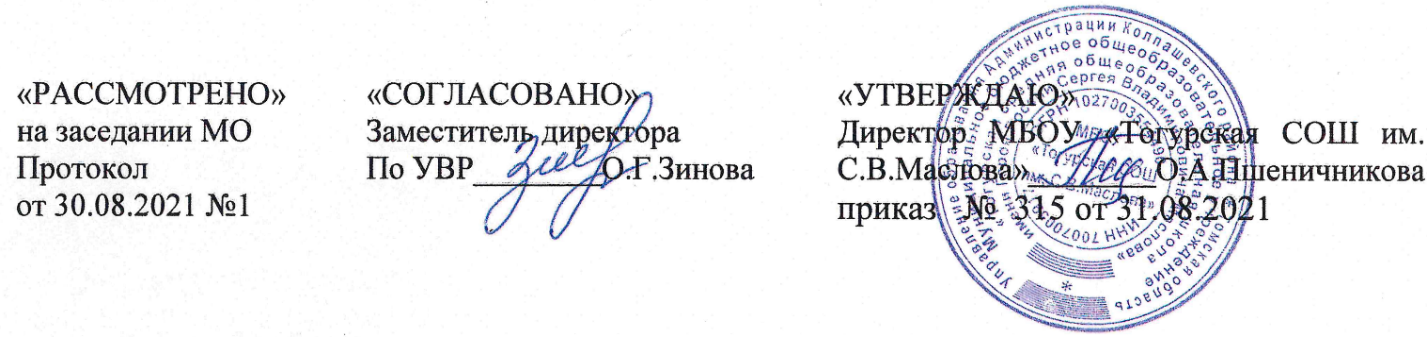 РАБОЧАЯ  ПРОГРАММАпо профильному курсу «Решение планиметрических задач» (гуманитарный, естественнонаучный профиль)Уровень образования: среднее общеекласс: 10,11Срок реализации:2 годаСоставитель: Ярдыков Егор Юрьевич,учитель  высшей  квалификационной категории,Будник Светлана Владимировна,                                                                      учитель первой квалификационной категории с. Тогур2021годАннотация к рабочей программеПОЯСНИТЕЛЬНАЯ ЗАПИСКАРабочая учебная программа по математике  среднего (полного) общего образования  составлена на основании: 1.Федеральный государственный образовательный стандарт основного общего образования. Приказ Министерства образования и науки РФ от 17.12.2010 г  № 1897; 2. Фундаментальное ядро содержания общего образования. -4-е изд., дораб. – М. : Просвещение, 2011. – (Стандарты второго поколения). 3. Программы развития и формирования универсальных учебных действий для среднего (полного) общего образования. – М.: Просвещение, 2010.-(Стандарты второго поколения);4. Концепция развития математического образования в Российской Федерации.УМК:Погорелов А.В. Учебник Геометрия для 10-11 классов./ Погорелов А.В. М.:Просвещение,2019г.Гордин Р.К. ЕГЭ 2020. Математика. Задача С4 / Под редакцией Семенова А.Л. и Ященко И.В.- М.: МЦНМО, 2020.Согласно учебному плану и календарному учебному графику МБОУ «Тогурская СОШ» на изучение данного курса отводится: 34 часа в год в 10 классе, 1 час в неделю и  34 часа в год в 10 классе, 1 час в неделю.Программа разработана по запросу учащихся и родителей (законных представителей) 10-11 классов в рамках профильной  подготовки с целью расширения и углубления знаний учащихся по математике, подготовке к  государственной итоговой аттестации. На занятиях учащиеся должны научиться решать конкурсные и олимпиадные задачи по перечисленным темам, овладеть искусственными приемами решения задач повышенной сложности, творческих задач, приобрести навыки решения сложных задач практического содержания. Содержание программы призвано сформировать у учащихся не только высокий уровень развития универсальных учебных действий, но и умения, позволяющие активно включаться в творческую, исследовательскую деятельность. Цель: повысить качество математической подготовки учащихся в результате обучения их новым приемам и методам решения задач.Задачи:развитие логического мышления учащихся;формирование качеств личности, необходимых человеку для полноценной жизни в современном обществе, свойственных математической деятельности: ясности и точности мысли, критичности мышления, интуиции, логического мышления, элементов алгоритмической культуры, пространственных представлений, способности к преодолению трудностей;формирование научно-теоретического мышления школьников;формирование представления об идеях и методах математики как универсального языка науки и техники, средства моделирования явлений и процессов;формирование умений обосновывать и доказывать суждения, приводить чёткие определения; развитие логической интуиции и раскрытие механизма логических построений;воспитание культуры личности, отношения к математике как к части общечеловеческой культуры, играющей особую роль в общественном развитии. 2. ПЛАНИРУЕМЫЕ РЕЗУЛЬТАТЫ ОСВОЕНИЯ КУРСАПрограмма обеспечивает достижение следующих результатов освоения образовательной программы основного общего образования:Личностные: 1) сформированность ответственного отношения к учению, готовность и способности обучающихся к саморазвитию и самообразованию на основе мотивации к обучению и познанию, выбору дальнейшего образования на базе ориентировки в мире профессий и профессиональных предпочтений, осознанному построению индивидуальной образовательной траектории с учётом устойчивых познавательных интересов;2) сформированность целостного мировоззрения, соответствующего современному уровню развития науки и общественной практики;3) сформированность коммуникативной компетентности в общении и сотрудничестве со сверстниками, старшими и младшими, в образовательной, общественно полезной, учебно-исследовательской, творческой и других видах деятельности;4) умение ясно, точно, грамотно излагать свои мысли в устной и письменной речи, понимать смысл поставленной задачи, выстраивать аргументацию, приводить примеры и контрпримеры; ОБУЧЕНИЯ5) представление о математической науке как сфере человеческой деятельности, об этапах её развития, о её значимости для развития цивилизации;6) критичность мышления, умение распознавать логически некорректные высказывания, отличать гипотезу от факта;7) креативность мышления, инициатива, находчивость, активность при решении алгебраических задач;8) умение контролировать процесс и результат учебной математической деятельности;9) способность к эмоциональному восприятию математических объектов, задач, решений, рассуждений.Метапредметные:1) умение самостоятельно планировать альтернативные пути достижения целей, осознанно выбирать наиболее эффективные способы решения учебных и познавательных задач;2) умение осуществлять контроль по результату и по способу действия на уровне произвольного внимания и вносить необходимые коррективы;3) умение адекватно оценивать правильность или ошибочность выполнения учебной задачи, её объективную трудность и собственные возможности её решения;4) осознанное владение логическими действиями определения понятий, обобщения, установления аналогий, классификации на основе самостоятельного выбора основанийи критериев, установления родо-видовых связей;5) умение устанавливать причинно-следственные связи; строить логическое рассуждение, умозаключение (индуктивное, дедуктивное и по аналогии) и выводы;6) умение создавать, применять и преобразовывать знаково-символические средства, модели и схемы для решения учебных и познавательных задач;7) умение организовывать учебное сотрудничество и совместную деятельность с учителем и сверстниками: определять цели, распределение функций и ролей участников, взаимодействие и общие способы работы; умение работать в группе: находить общее решение и разрешать конфликты на основе согласования позиций и учёта интересов; слушать партнёра; формулировать, аргументировать и отстаивать своё мнение;8) сформированность учебной и общепользовательскойкомпетентности в области использования информационно-коммуникационных технологий (ИКТ-компетентности);9) первоначальные представления об идеях и о методах математики как об универсальном языке науки и техники,о средстве моделирования явлений и процессов;10) умение видеть математическую задачу в контексте проблемной ситуации в других дисциплинах, в окружающейжизни;11) умение находить в различных источниках информацию,необходимую для решения математических проблем,и представлять её в понятной форме; принимать решениев условиях неполной и избыточной, точной и вероятностной информации;12) умение понимать и использовать математические средстванаглядности (рисунки, чертежи, схемы и др.) для иллюстрации, интерпретации, аргументации;13) умение выдвигать гипотезы при решении учебных задач ипонимать необходимость их проверки;14) умение применять индуктивные и дедуктивные способырассуждений, видеть различные стратегии решения задач;15) понимание сущности алгоритмических предписаний иумение действовать в соответствии с предложенным алгоритмом;16) умение самостоятельно ставить цели, выбирать и создаватьалгоритмы для решения учебных математических проблем;17) умение планировать и осуществлять деятельность, направленную на решение задач исследовательского характера.Предметные:1) умение работать с математическим текстом (структурирование, извлечение необходимой информации), точно играмотно выражать свои мысли в устной и письменнойречи, применяя математическую терминологию и символику, использовать различные языки математики (словесный, символический, графический), обосновывать суждения, проводить классификацию, доказывать математические утверждения;2) владение базовым понятийным аппаратом: иметь представление о числе, владение символьным языком алгебры,знание элементарных функциональных зависимостей,формирование представлений о статистических закономерностях в реальном мире и о различных способах их изучения, об особенностях выводов и прогнозов, носящихвероятностный характер;3) умение выполнять алгебраические преобразования рациональных выражений, применять их для решения учебныхматематических задач и задач, возникающих в смежныхучебных предметах;4) умение пользоваться математическими формулами и самостоятельно составлять формулы зависимостей между величинами на основе обобщения частных случаев и эксперимента;5) умение решать линейные и квадратные уравнения и неравенства, а также приводимые к ним уравнения, неравенства, системы; применять графические представления длярешения и исследования уравнений, неравенств, систем;применять полученные умения для решения задач из математики, смежных предметов, практики;6) овладение системой функциональных понятий, функциональным языком и символикой, умение строить графикифункций, описывать их свойства, использовать функционально-графические представления для описания и анализа математических задач и реальных зависимостей;7) овладение основными способами представления и анализастатистических данных; умение решать задачи на нахождение частоты и вероятности случайных событий;8) умение применять изученные понятия, результаты и методы при решении задач из различных разделов курса, в томчисле задач, не сводящихся к непосредственному применению известных алгоритмов.Содержание курса Треугольники, четырёхугольники, многоугольники и их элементы.Треугольник. Высота, медиана, биссектриса, средняя линия треугольника; точки пересечения серединных перпендикуляров, биссектрис, медиан, высот или их продолжений. Равнобедренный и равносторонний треугольники. Свойства и признаки равнобедренного треугольника. Прямоугольный треугольник. Теорема Пифагора. Признаки равенства треугольников. Неравенство треугольника. Сумма углов треугольника. Внешние углы треугольника. Зависимость между величинами сторон и углов треугольника. Теорема Фалеса. Подобие треугольников, коэффициент подобия. Признаки подобия треугольников. Решение прямоугольных треугольников. Основное тригонометрическое тождество. Теорема косинусов и теорема синусов. Параллелограмм, его свойства и признаки. Прямоугольник, квадрат, ромб, их свойства и признаки. Трапеция, средняя линия трапеции; равнобедренная трапеция. Сумма углов выпуклого многоугольника. Правильные многоугольники.Окружность, круг и их элементыЦентральный, вписанный угол; величина вписанного угла. Взаимное расположение прямой и окружности, двух окружностей. Касательная и секущая к окружности; равенство отрезков касательных, проведенных из одной точки. Окружность, вписанная в треугольник. Окружность, описанная около треугольника. Вписанные и описанные окружности правильного многоугольника. Длина окружности. Площадь круга, площадь сектора.Площади фигурПлощадь и ее свойства. Площадь прямоугольника. Площадь параллелограмма. Площадь трапеции. Площадь треугольника. Площадь круга, площадь сектораФигуры на квадратной решёткеВысота, медиана, биссектриса, средняя линия треугольника; точки пересечения серединных перпендикуляров, биссектрис, медиан, высот или их продолжений. Равнобедренный и равносторонний треугольники. Свойства и признаки равнобедренного треугольника. Прямоугольный треугольник. Теорема Пифагора. Признаки равенства треугольников. Неравенство треугольника. Сумма углов треугольника. Внешние углы треугольника. Зависимость между величинами сторон и углов треугольника. Параллелограмм, его свойства и признаки. Прямоугольник, квадрат, ромб, их свойства и признаки. Трапеция, средняя линия трапеции; равнобедренная трапеция. Сумма углов выпуклого многоугольника. Правильные многоугольники. Анализ геометрических высказыванийВысота, медиана, биссектриса, средняя линия треугольника; точки пересечения серединных перпендикуляров, биссектрис, медиан, высот или их продолжений. Равнобедренный и равносторонний треугольники. Свойства и признаки равнобедренного треугольника. Прямоугольный треугольник. Теорема Пифагора. Признаки равенства треугольников. Неравенство треугольника. Сумма углов треугольника. Внешние углы треугольника. Зависимость между величинами сторон и углов треугольника. Параллелограмм, его свойства и признаки. Прямоугольник, квадрат, ромб, их свойства и признаки. Трапеция, средняя линия трапеции; равнобедренная трапеция. Сумма углов выпуклого многоугольника. Правильные многоугольники.4.Тематическое планирование курса 10 класс11 классКАЛЕНДАРНО-ТЕМАТИЧЕСКОЕ ПЛАНИРОВАНИЕ НА 2021-2022 УЧ.Г.10 класс11 классНазвание курсаПрофильный курс по алгебре для технологического уровняАвторы учебника и УМКПогорелов, А.В. Учебник Геометрия для 10-11 классов./ Погорелов А.В. М.:Просвещение,2019г.Класс10класс, 11 классКоличество часов68 часовСоставителиЯрдыков Е.Ю., Будник С.В.Цель курсаповысить качество математической подготовки учащихся в результате обучения их новым приемам и методам решения задач.Задачи курсаразвитие логического мышления учащихся;формирование качеств личности, необходимых человеку для полноценной жизни в современном обществе, свойственных математической деятельности: ясности и точности мысли, критичности мышления, интуиции, логического мышления, элементов алгоритмической культуры, пространственных представлений, способности к преодолению трудностей;формирование научно-теоретического мышления школьников;формирование представления об идеях и методах математики как универсального языка науки и техники, средства моделирования явлений и процессов;формирование умений обосновывать и доказывать суждения, приводить чёткие определения; развитие логической интуиции и раскрытие механизма логических построений;воспитание культуры личности, отношения к математике как к части общечеловеческой культуры, играющей особую роль в общественном развитии. Структура курса1.Треугольники, четырехугольники, многоугольники и их элементы2.Окружность, круг и их элементы3.Площади фигур4.Фигуры на квадратной решетке5.Анализ геометрических высказыванийПланируемые результаты освоения курсаовладение системой математических знаний и умений, необходимых для применения в практической деятельности, изучения смежных дисциплин, продолжения образованияТемаКоличество часов1. Треугольники и их элементы.102.Многоугольники.		83.Окружность, круг и их элементы.16итого34ТемаКоличество часов1. Площади фигур102.Подобие фигур.	83.Метод координат.104.Итоговое повторение.6итого34№урока по программе№урока по плануДатапо плануКоррекция/Дата по фактуТема урока №урока по плануДатапо плануКоррекция/Дата по фактуТема урока Треугольники и их элементы (10ч)Треугольники и их элементы (10ч)Треугольники и их элементы (10ч)Треугольники и их элементы (10ч)Треугольники и их элементы (10ч)1Медиана прямоугольного треугольника2Медиана прямоугольного треугольника3Удвоение медианы4Удвоение медианы5.Точка пересечения медиан треугольника6Точка пересечения медиан треугольника7Ортоцентр треугольника8Ортоцентр треугольника9Точка пересечения биссектрис треугольника10Точка пересечения биссектрис треугольникаМногоугольники (8ч)Многоугольники (8ч)Многоугольники (8ч)Многоугольники (8ч)Многоугольники (8ч)11Параллелограмм, средняя линия треугольника12Параллелограмм, средняя линия треугольника13Трапеция14Трапеция15Правильные многоугольники 16Правильные многоугольники17Правильные многоугольники18Правильные многоугольникиОкружность, круг и их элементы (16ч)Окружность, круг и их элементы (16ч)Окружность, круг и их элементы (16ч)Окружность, круг и их элементы (16ч)Окружность, круг и их элементы (16ч)19Касательная и ее свойства20Касательная и ее свойства21Хорда и секущая22Хорда и секущая23Углы в окружности24Углы в окружности25Вписанная и описанная окружности26Вписанная и описанная окружности27Длина окружности и площадь круга28Длина окружности и площадь круга29Радиусы вписанных и описанных окружностей30Радиусы вписанных и описанных окружностей31Касающиеся окружности32Пересекающиеся окружности33Окружности связанные с четырехугольниками34Итоговая контрольная работа№урока по программе№урока по плануДатапо плануКоррекция/Дата по фактуТема урока №урока по плануДатапо плануКоррекция/Дата по фактуТема урока Площади фигур (10ч)Площади фигур (10ч)Площади фигур (10ч)Площади фигур (10ч)Площади фигур (10ч)1Площадь треугольника2Площадь треугольника3Площадь треугольника4Площади четырехугольников5.Площади четырехугольников6Площади четырехугольников7Отношение отрезков. Теорема Менелая.8Отношение отрезков. Теорема Менелая.9Отношение площадей.10Отношение площадей.Подобие фигур (8ч)Подобие фигур (8ч)Подобие фигур (8ч)Подобие фигур (8ч)Подобие фигур (8ч)11Подобие треугольников12Подобие треугольников13Подобие треугольников14Подобие многоугольников15Подобие многоугольников16Подобие многоугольников17Вспомогательные подобные треугольники18Вспомогательные подобные треугольникиМетод координат (10ч)Метод координат (10ч)Метод координат (10ч)Метод координат (10ч)Метод координат (10ч)19Координаты вектора20Задачи в координатах21Применение метода координат к решению задач22Применение метода координат к решению задач23Уравнение прямой24Уравнение прямой25Уравнение окружности26Уравнение окружности27Скалярное произведение векторов, критерий перпендикулярности прямых.28Скалярное произведение векторов, критерий перпендикулярности прямых.Итоговое повторение (6ч)Итоговое повторение (6ч)Итоговое повторение (6ч)Итоговое повторение (6ч)Итоговое повторение (6ч)29Решение задач типа 15 ЕГЭ30Решение задач типа 15 ЕГЭ31Решение задач типа 15 ЕГЭ32Решение задач типа 15 ЕГЭ33Решение задач типа 15 ЕГЭ34Итоговая контрольная работа